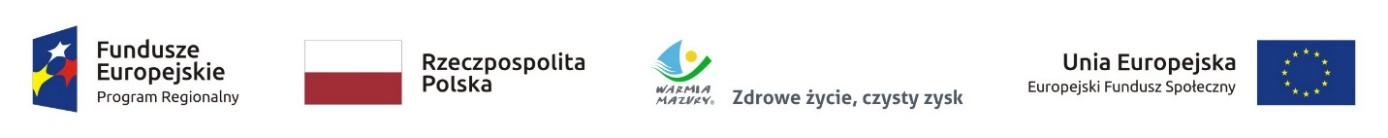 Projekt „Ekonomia społeczna na Warmii i Mazurach” współfinansowany z Europejskiego Funduszu Społecznego w ramach Regionalnego Programu Operacyjnego Województwa Warmińsko-Mazurskiego na lata 2014-2020Olsztyn, dnia 15.11.2021 r.ZP.272.1.123.2021Wykonawcy uczestniczący w postępowaniuINFORMACJA, O KTÓREJ MOWA W ART. 222  UST. 5 USTAWY PZP(informacja z otwarcia ofert)Dotyczy: postępowania o udzielenie zamówienia publicznego, którego przedmiotem jest „Web Application Firewall”.W postępowaniu złożono następujące oferty:  Nr ofertyFirma (nazwa) lub nazwiskooraz adres WykonawcyCenaw złotychbrutto1Softinet Sp. z o.o.Aleje Jerozolimskie 142B, 02-305 Warszawa258 734,19 zł